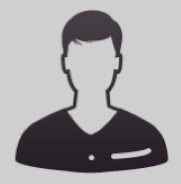 http://Washo1973a.MiCVweb.comObjetivo Profesional[ Escribir Objetivo profesional ]ExperienciaFormaciónHABILIDADES/CAPACIDADESFormación ComplementariaIdiomasInformáticaInformación adicional